Утверждено Редакционной Коллегией СОННЭТ 28.12.2017 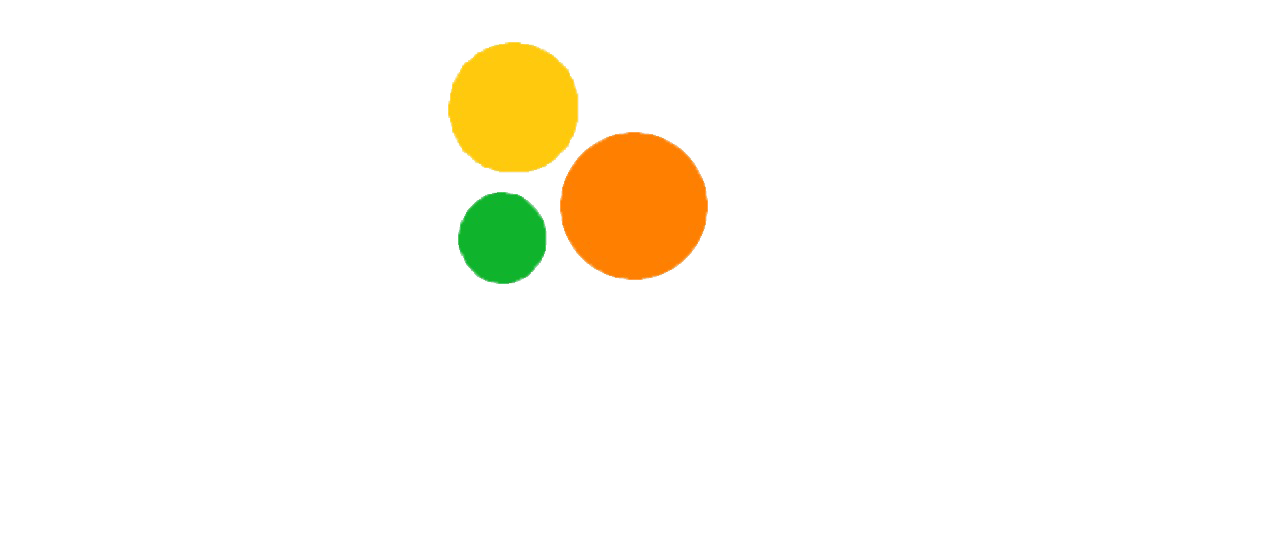 Положение о I Всероссийском конкурсе волонтерских инициатив«Близкие люди»Общие положенияНастоящее Положение определяет порядок проведения I Всероссийского конкурса волонтерских инициатив «Близкие люди».Организатором и учредителем Конкурса является СМИ «СОННЭТ. Социальное обслуживание населения: новации, эксперименты, творчество» (Свидетельство СМИ ЭЛ № ФС 77-66674 от 27.07.2016 выдано РОСКОМНАДЗОР)Цель конкурса: сбор и поощрение наиболее эффективных практик продвижения социальных и благотворительных идей.В Конкурсе могут принимать участие волонтерские объединения получателей социальных услуг старше18 лет организаций социального обслуживания населения независимо от формы собственности или  являющихся участниками волонтерских объединениях учреждений культуры, дополнительного образования, общественных организаций.Подготовку заданий и награждение обеспечивает Организатор.Организатор берет на себя ответственность по созданию равных условий для всех участников Конкурса.Плата за участие в конкурсе не предусмотрена.Критерии оценки и Порядок участия в конкурсеВолонтерские инициативы оцениваются по следующим критериям: системность, разнообразие выполняемых функций, социальная значимость, актуальность и новизна инициативы, результативность инициативы.Координатор подает заявку по форме Приложения 1 настоящего Положения. К заявке необходимо прикрепить презентацию добровольческого (волонтерского) проекта, реализуемого/реализованного или планируемого к реализации участником в течение 2017-2018 гг. в формате ppt. Количество слайдов презентации – не более 15.Прием заявок: с 07 мая  по 15 июня 2018 года. Заявка формируется в формате doc (docx) и отправляется по адресу konkurs@son-net.info. Организатор может прекратить прием заявок досрочно, о чем публично сообщается на сайте  www.son-net.info  в разделе «Новости и События».Экспертиза работ: 16-21 июня 2018 года.Публикация результатов: 22 июня 2018 года.НаграждениеПобедители конкурса, занявшие 1,2 место, получат информационную поддержку СОННЭТ до конца 2018 года. Победители Конкурса награждаются Дипломами 1,2,3-й степени в электронной форме, остальные участники – Сертификатами в электронной форме.Наградные документы отправляются в адрес координатора, указанный в заявке.Особые условияРаботы не рецензируются, остаются в распоряжении Организатора с правом некоммерческого использования.Организатор не несет ответственности за ошибки, допущенные при формировании заявки. Подготовка дубликатов документов производится только по просьбе авторов (координаторов) и только за дополнительную плату (возмещение технических издержек). Стоимость работы составит 60 рублей за один документ.Направление заявки на конкурс означает полное согласие участника (законного представителя участника), координатора:- со всеми условиями конкурса;- на дальнейшую публикацию произведений на безгонорарной основе;-согласие на обработку персональных данных в соответствие с Политикой защиты и обработки персональных данных СОННЭТ.;-согласие на получение рассылки Организатора (сохраняется право отказаться от рассылки).Приложение 1Форма заявки на участие в Конкурсе волонтерских инициатив «Близкие люди»ЗАЯВКАДата заполнения заявкиВторой столбец заполнить своими данными. Указанные – удалить. Будьте внимательны при заполнении персональных данных. Ошибки в дипломах и сертификатах, допущенные по вине координаторов, устраняются за счет координаторов! Стоимость исправлений – 60 (шестьдесят) рублей за один документ.В контактных данных указывать действующий адрес электронной почты. В случае утери доступа к почте, наградные документы могут быть подготовлены и отправлены только за плату! Стоимость одного документа – 60 (шестьдесят) рублей.Заявка оформляется только в формате doc. или docs. Другие форматы не принимаются!Пред отправкой заявки обязательно ознакомьтесь с Политикой защиты и обработки персональных данных. Ответственность по претензиям участников, законных представителей участников несут координаторы, направившие заявку, указавшие свои персональные данные и данные участников.ФИО представителя участника (координатора), должность Наименование организации социального обслуживания населенияНапример, Тихонова Анастасия Сергеевна, инструктор по труду отделения дневного пребывания граждан пожилого возраста и инвалидов Центра социальной помощи семье и детям «Остров», г. Первоуральск, Свердловская областьКонтактные данные представителя (координатора), адрес электронной почты для перепискиНапример, телефон: 8(34626) 24-05-10 ( с 9.00 до 17.00)e-mail: tihonova@bk.ruНаименование инициативыНапример, Добровольческий экопроект «Чистый берег».